DECRETO N.  66/2022 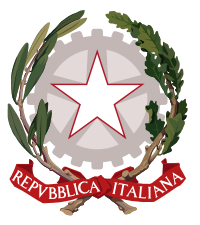 CONSIGLIO DI STATO         Quarta SezioneOrario di chiamata per gli affari da trattarsi nella camera di consiglio e nell’udienza pubblica del 25 Agosto 2022Si informano i signori avvocati che al fine di consentire l’ordinato svolgimento della camera di consiglio del 25 Agosto 2022, in linea con quanto stabilito con il protocollo d’intesa del 20 luglio 2021, e della comunicazione del Presidente del Consiglio di Stato del 28 marzo u.s., gli affari iscritti nel relativo ruolo saranno chiamati secondo il seguente ordine:- 	dalle ore 9,00 alle ore 10,30 trattazione delle cause numero:1e5 (verranno chiamate congiuntamente) - 2- 3- 4-6 -7,22 e 23 (verranno congiuntamente) 8- 9-10- 11-12- 13 -14- 15- 16 - 17 -18 -19-20 -21;                                                                                                                                                                                                                                                                          dalle ore 10,30 alle ore 12,00 trattazione delle cause numero:        24-25-26-27-28-29-30-31-32-33-34-35-36-37-38-39.        Roma, 24 agosto 2022IL PRESIDENTE F.F.                                                                                                                                                                                 VINCENZO LOPILATO\